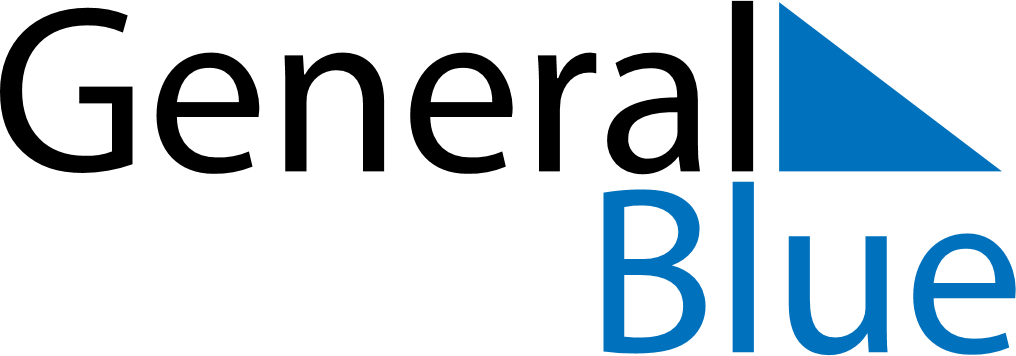 March 2025March 2025March 2025March 2025March 2025March 2025HaitiHaitiHaitiHaitiHaitiHaitiMondayTuesdayWednesdayThursdayFridaySaturdaySunday123456789Lundi GrasMardi GrasAsh Wednesday10111213141516171819202122232425262728293031NOTES